Syllabication Worksheet:	Hockey VocabularyReprint each word neatly.  Put the number of syllables in the puck!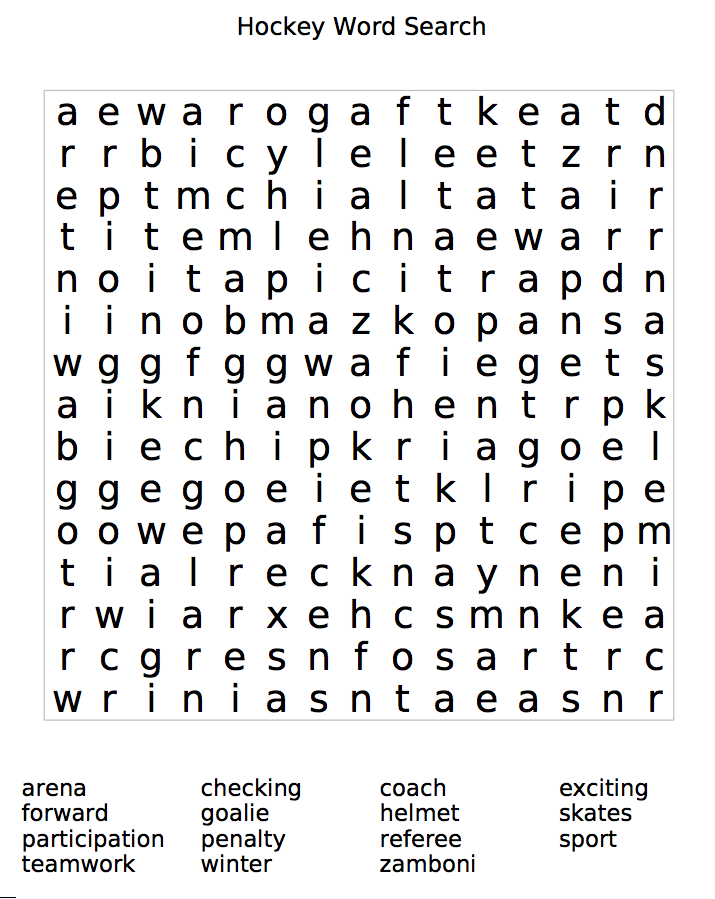 Subject:Language ArtsTitle:Hockey SyllabicationGrade Level:3Purpose:Familiarization with hockey vocabularyRecognize syllables in wordsConnect syllabication with correct spellingCurricularConnections:Language Arts:Use Strategies and CuesApply word analysis strategies, to segment words into parts or syllables, when reading unfamiliar words in contextAssociate sounds with an increasing number of vowel combinations, consonant blends and digraphs, and letter clusters to read unfamiliar words in contextMaterials:Hockey word listsBlackboard, Smartboard, or overhead projectorNotebook or worksheet to complete activityActivity:Review what syllables are.  Show a word list that is different from the worksheet words.Challenge students as a group to “tap out” syllables (as on a piano) for each of the words on the word list.Raise hands with fingers showing correct number of syllables.Independent activity: complete Syllabication Worksheet following instructionsExtension:Supplemental activity:  Word SearchSpelling test with Hockey WordsMath Extension:  add the numbers in the pucksAssessment:Teacher will monitor students’ progress during independent activity to ensure students are showing correct number of syllables.  Provide extra instruction where needed.Assess worksheet:  Are students able to copy the words correctly, and determine the correct number of syllables in each of the words.1.winter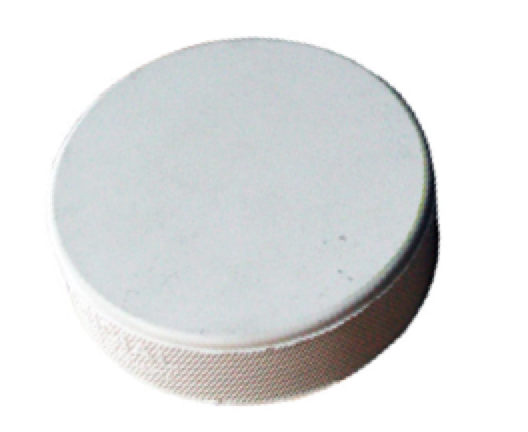 2.arena3.forward4.goalie5.exciting6.checking7.skates8.defense9.zamboni10.sport11.slapshot12.coach13.helmet14.penalty15.teamwork16.breakaway17.center18.referee19.hooking20.participation